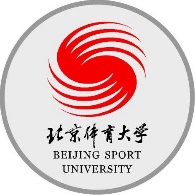 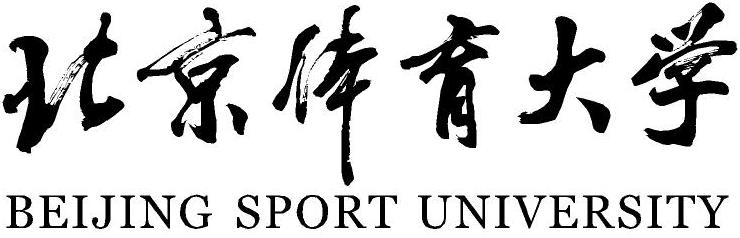 论文题目：                                          硕  士  学  位  论  文MASTER THESIS培养单位：                        一级学科：                        二级学科：                        论文作者：                        指导教师：                        年   月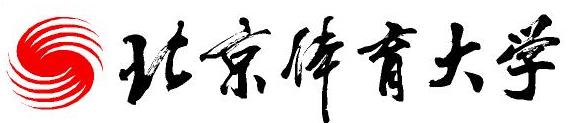 硕 士 学 位 论 文论文题目（中文）English title（英文）论文作者                          指导教师                     申请学位                          培养单位                     一级学科                          二级学科                     答辩委员会主席                    答辩委员                         年  月北京体育大学学位论文原创性声明本人郑重声明：所呈交的学位论文，是本人在导师指导下进行研究工作所取得的研究成果。除文中已经注明引用的内容外，本学位论文的研究成果不包含任何他人创作的、已公开发表或者没有公开发表的作品的内容。对本论文所涉及的研究工作做出贡献的其他个人和集体，均已在文中以明确方式标明。本学位论文原创性声明的法律责任由本人承担。学位论文作者签名：                       年    月    日非公开学位论文标注说明根据北京体育大学有关规定，非公开学位论文须经指导教师同意、作者本人申请和相关部门批准方能标注。未经批准的均为公开学位论文（公开学位论文本说明为空白）。北京体育大学学位评定委员会办公室盖章(有效)注：限制★2年(可少于2年);秘密★10年(可少于10年);机密★20年(可少于20年)北京体育大学学位论文使用授权书本人完全了解学校研究生学位论文收藏和利用的管理规定，同意向北京体育大学提交本人的学位论文电子版及相应的纸质本。本人了解北京体育大学拥有在《中华人民共和国著作权法》规定范围内的学位论文使用权，同意在以下几方面向学校授权。即：1.学校将学位论文编入《北京体育大学博士硕士学位论文全文数据库》，并作为资料在学校图书馆等场所提供阅览；2. 学校可以将本学位论文的全部或部分内容编入有关数据库进行检索，可以采用影印、缩印或其他复制手段保存和汇编本学位论文；学校根据规定向教育部指定的收藏和存档单位提交学位论文；3.非公开学位论文在解密后的使用权同公开论文。 本人承诺：本人的学位论文是在北京体育大学学习期间创作完成的作品，并已通过论文答辩；提交的学位论文电子版与纸质本论文的内容一致，如因不同造成不良后果由本人自负。学位论文作者暨授权人签字：                    年    月    日摘  要这部分是论文的摘要中文摘要是论文内容的简要陈述，一般以第三人称语气撰写，不超过1500字，不加评论和解释,是一篇具有独立性和完整性的短文，能准确反映论文的中心思想，规范的学术用语，逻辑性强、结构严谨，体现出论文的新理论、新方法、新技术等。其内容包括：目的意义、研究方法、研究成果和结论建议，应与论文等同的主要信息，要突出本论文的创造性成果，不可出现图、表、化学方程式、非公知公用的符号和术语。关键词是为了便于做文献索引和检索工作而从论文中选取出来用以表示全文主题内容信息的单词或术语，在论文中有明确出处，关键词在摘要内容后另起一行，一般3～5个，之间用分号分开。关键词：术语；最多7个汉字；最少3组，最多5组ABSTRACTThe following English is not correct.This part is a summary of my paper.The Chinese abstract is a brief statement of the content of the paper, which is usually written in third person tone, with one page as suitable (1500 words), without comment and explanation, is a short essay with independence and integrity. The Chinese abstract generally explains the purpose, methods, results and conclusions of the research work, which should include the main information equivalent to the paper, and to highlight the creative results of the paper, and the drawings, tables, chemical equations, nonpublic symbols and terminology should not appear.Keywords in the abstract content after another line, generally 3~5, separated by semicolons. The key words are the words or terms that are selected from the paper to express the full text information of the subject content in order to facilitate the document indexing and retrieval work.Key Words: Terminology; up to 7 Chinese characters; at least 3 groups, with a maximum of 5 sets.目  录1 引言1.1 问题的提出本部分主要介绍选题的背景及选题原因，根据实际情况自行填写。自行确定是否使用三级或四级标题。论文中出现英文时需要使用Times New Roman字体。这个结构可以根据自己论文需要进行调整。这些文字都是编的，根据需要自己撰写。1.2 选题的目的意义1.2.1 选题目的本部分主要撰写选题的目的，根据实际情况自行填写。自行确定是否使用四级标题。论文中出现英文时需要使用Times New Roman字体。这个结构可以根据自己论文需要进行调整。这些文字都是编的，根据需要自己撰写。1.2.2 选题意义本部分主要撰写选题的意义，根据实际情况自行填写。自行确定是否使用四级标题。论文中出现英文时需要使用Times New Roman字体。这个结构可以根据自己论文需要进行调整。这些文字都是编的，根据需要自己撰写。1.2.3 选题的理论价值与应用价值本部分主要撰写选题的理论与应用价值，根据实际情况自行填写。自行确定是否使用四级标题。论文中出现英文时需要使用Times New Roman字体。这个结构可以根据自己论文需要进行调整。这些文字都是编的，根据需要自己撰写。2 文献综述2.1 国内研究现状本部分主要撰写国内的研究现状，不能是文献资料的简单摘录，计算在重复率内，需要分类、总结、归纳。自行确定是否使用三级或四级标题。论文中出现英文时需要使用Times New Roman字体。这个结构可以根据自己论文需要进行调整。这些文字都是编的，根据需要自己撰写。2.2 国外研究现状本部分主要撰写国外的研究现状，不能是文献资料的简单摘录，计算在重复率内，需要分类、总结、归纳。若论文研究确实无国外资料，本部分也可删除。自行确定是否使用三级或四级标题。论文中出现英文时需要使用Times New Roman字体。这个结构可以根据自己论文需要进行调整。这些文字都是编的，根据需要自己撰写。2.3 文献综述述评本部分是对上述2.1、2.2的小结，重点说明以往研究对本研究的基础贡献、影响等。自行确定是否使用三级或四级标题。论文中出现英文时需要使用Times New Roman字体。这个结构可以根据自己论文需要进行调整。这些文字都是编的，根据需要自己撰写。3 研究设计3.1研究对象、方法和技术路线3.1.1 研究对象3.1.2研究方法3.1.2.1 某某法本部分应当对使用的研究方法做简要的介绍，根据实际情况填写。论文中出现英文时需要使用Times New Roman字体。这个结构可以根据自己论文需要进行调整。这些文字都是编的，根据需要自己撰写。3.1.2.2 某某法研究方法同上不再累述，根据实际情况填写。论文中出现英文时需要使用Times New Roman字体。这个结构可以根据自己论文需要进行调整。这些文字都是编的，根据需要自己撰写。……3.1.3技术路线本部分是对论文研究的技术路线与整体结构做一个阐述，就是第一部分主要研究什么，第二部分主要研究什么等等，可以加上研究的技术路线图。自行确定是否使用四级标题。论文中出现英文时需要使用Times New Roman字体。这个结构可以根据自己论文需要进行调整。这些文字都是编的，根据需要自己撰写。3.1.4 研究的相关界定本部分主要是对研究相关概念、方法等进行界定，如“界定体育人口的统计标准”是对体育人口概念的界定；“测量心率的时间、方式”是对实验测量环境方式的界定等等。若没有，则本部分可以删除。自行确定是否使用四级标题。论文中出现英文时需要使用Times New Roman字体。这个结构可以根据自己论文需要进行调整。这些文字都是编的，根据需要自己撰写。3.2研究重点、难点和创新点3.2.1 研究重点本部分主要介绍研究的重点，根据实际情况填写。自行确定是否使用四级标题。论文中出现英文时需要使用Times New Roman字体。这个结构可以根据自己论文需要进行调整。这些文字都是编的，根据需要自己撰写。3.2.2 研究难点本部分主要介绍研究的难点，根据实际情况填写。自行确定是否使用四级标题。论文中出现英文时需要使用Times New Roman字体。这个结构可以根据自己论文需要进行调整。这些文字都是编的，根据需要自己撰写。3.3.3 研究创新点本部分主要介绍研究的创新点，根据实际情况填写。自行确定是否使用四级标题。论文中出现英文时需要使用Times New Roman字体。这个结构可以根据自己论文需要进行调整。这些文字都是编的，根据需要自己撰写。4 研究过程与分析4.1 研究部分（根据实际情况填写）4.1.1 研究部分（根据实际情况填写）自行确定是否使用四级标题。论文中出现英文时需要使用Times New Roman字体。这个结构可以根据自己论文需要进行调整。这些文字都是编的，根据需要自己撰写。这里演示图的样式，以下不再重复，根据论文实际情况添加即可。图4.1 非线性构形状态转移过程示意图说明1：图题置于图的下方，宋体，五号，居中，单倍行距，段前段后0，图序与图题文字之间空1格，由“图”和从“1”开始的阿拉伯数字组成，图较多时，可分章编号，即可以为“图20 非线性构形状态转移过程示意图”或“图4.1 非线性构形状态转移过程示意图”说明2：图包括曲线图、构造图、示意图、框图、流程图、记录图、地图、照片等。图要精选，应具有自明性，切忌与表及文字表述重复。图要清楚，但坐标比例不要过分放大，同一图上不同曲线的点要分别用不同形状的标识符标出。图中的术语、符号、单位等应与正文表述中所用一致。图在文中的布局要合理，一般随文编排，先见文字后见图。说明3：图序与图题，图序即图的编号，由“图”和从“1”开始的阿拉伯数字组成，图较多时，可分章编号；图题即图的名称，应简明，置于图序之后，图序和图题间空1格，居中置于图的下方。这里演示表的样式，以下不再重复，根据论文实际情况添加即可。表4.1线性五杆结构各自由度随机反应数值特征说明1：表题置于表的上方，宋体，五号，居中，单倍行距，段前段后0，表序与表题文字之间空1格，由“表”和从“1”开始的阿拉伯数字组成，表较多时，可分章编号, 即可以为“表20 线性五杆结构各自由度随机反应数值特征”或“表4.1线性五杆结构各自由度随机反应数值特征”，表内字体为宋体，小五号，单倍行距。说明2：表应有自明性。表中参数应标明量和单位的符号。表一般随文排，先见相应文字，后见表。表的编排，一般是内容和测试项目由左至右横读，数据依序竖读。表的编排须采用国际通用的三线表。如某表需要转页接排时，在随后的各页上应重复表序。表序后跟表题(可省略)和“(续)”，居中置于表上方，续表均应重复表头。说明3：表序与表题，表序即表的编号，由“表”和从“1”开始的阿拉伯数字组成，表较多时，可分章编号；表题即表的名称，应简明，置于表序之后，表序和表题间空1个字距，居中置于表的上方。说明4：表格的外边框线粗1.5磅，内边框线粗0.5磅。这里演示表达式的样式，以下不再重复，根据论文实际情况添加即可。当控制截面具有式（2.1）的广义本构关系时，可定义如下的截面示性数                          ……………………………（2.1）说明1：根据实际情况占用1行或多行，编号右端对齐，表达式与编号之间可用“…”连接，如有两个以上的表达式，应用从“1”开始的阿拉伯数字进行编号，并将编号置于圆括号内；表达式较多时，可分章编号，如（2.1）表示第二章第一个表达式。说明2：表达式主要指数字表达式，也包括文字表达式。表达式需另行起排，并缩格书写，与周围文字留足够的空间区分开。较长的表达式需要转行时，应尽可能在“＝”处回行，或者在“＋”、“－”、“×”、“/”等符号处回行，公式中分数线的横线，其长度应等于或略大于分子和分母中较长的一方。如正文中书写分数，应尽量将其高度降低为一行。如将分数线书写为“/”，将根号改为负指数。这里演示脚注的样式，以下不再重复，根据论文实际情况添加即可。说明1：具体各类文献的标识方法参见“参考文献”中的式样。说明2：参考文献表的标注方法应参照《信息与文献 参考文献著录规则》(GB/T 7714－2015)采用顺序编码制书写参考文献。顺序编码制(numeric references method)：参考文献表可按正文中引用的文献出现的先后顺序连续编码，并将序号置于正文中引用参考文献的部位方括号中(上标)。引用单篇、一处引用多篇、多次引用同一篇(方括号外标引文页码)文献示例：……的控制[235]；……的思想[236]。----引用单篇裴伟[248,83]……；…的研究[256-257]。----一处引用多篇产生的结果[320]198；……和目标[320]345。-多次引用同一篇(方括号外标引文页码)几种主要参考文献著录格式，如下：①专著:[序号] 主要责任者.题名:其他题名信息[文献类型标识/文献载体标识].其他责任者.版本项.出版地：出版者，出版年：引文页码[引用日期].获取和访问路径(电子资源必备).数字对象唯一标识符(电子资源必备).②连续出版物:[序号] 主要责任者.题名:其他题名信息[文献类型标识/文献载体标识].年，卷（期）-年，卷（期）.出版地：出版者，出版年[引用日期].获取和访问路径(电子资源必备).数字对象唯一标识符(电子资源必备).③学位论文：[序号] 主要责任者.题名[D].大学所在城市：大学名称，出版年[引用日期].获取和访问路径(电子资源必备).数字对象唯一标识符(电子资源必备).④专利文献：[序号] 专利申请者或所有者.专利题名：专利号[P].公告日期或公开日期[引用日期].获取和访问路径(电子资源必备).数字对象唯一标识符(电子资源必备).⑤标准文献：[序号] 主要责任者.标准名称:标准号[S].出版地：出版者，出版年: 引文页码[引用日期].获取和访问路径(电子资源必备).数字对象唯一标识符(电子资源必备).⑥电子资源(不包括电子专著、电子连续出版物、电子学位论文、电子专利)：[序号] 主要责任者.题名:其他题名信息［EB/OL］.出版地：出版者，出版年:引文页码[引用日期]. 获取和访问路径(电子资源必备).数字对象唯一标识符(电子资源必备).！！建议直接对照文献类型，将参考文献中相应类型的直接贴过来再修改对应内容就行了。论文中的数量量和单位论文中使用的有关量和单位要执行GB 3100～3102—1993(国家技术监督局发布，实施，eqv. ISO 1000:1992)有关量和单位的规定。量的符号一般为单个拉丁字母或希腊字母，并一律采用斜体(pH例外)。为区别不同情况，可在量符号上附加角标。在表达量值时，在公式、图、表和文字叙述中，一律使用单位的国际符号，且用正体。单位符号与数值间要留适当间隙。5 研究结论与建议5.1 研究结论5.1.1 研究结论（根据实际情况填写）研究结论应是简明扼要的陈述，是论文的精华，应是研究后的水到渠成，不能是长篇大段的描述。自行确定是否使用四级标题。论文中出现英文时需要使用Times New Roman字体。这个结构可以根据自己论文需要进行调整。这些文字都是编的，根据需要自己撰写。……（根据实际情况填写）根据论文实际情况撰写。一般情况下，论文的结论2-4条即可，不宜过多，根据本人论文的实际情况填写。5.2 研究建议5.2.1 研究建议（根据实际情况填写）研究建议应与研究过程或结论紧密对应，应是简明扼要的陈述，是对今后研究的建议，不能是长篇大段的描述。自行确定是否使用四级标题。论文中出现英文时需要使用Times New Roman字体。这个结构可以根据自己论文需要进行调整。这些文字都是编的，根据需要自己撰写。……（根据实际情况填写）根据论文实际情况撰写。一般情况下，论文的建议2-3条即可，不宜过多，根据本人论文的实际情况填写。参考文献参考以下各类文献的撰写方法，使用顺序编码制编写，从1开始排序，是大排序而不是分类排序，以下仅演示各类参考文献的格式及字体字号等。1．普通图书[1] 美国妇产科医师学会．新生儿脑病和脑性瘫痪发病机制与病理生理[M]．段涛，杨慧霞，译.北京：人民卫生出版社，2010:38-39．[2] 汪昂．增订本草备要:四卷[M]．刻本．京都：老二酉堂，1881(清光绪七年)．[3] 蒋有绪，郭泉水，马娟，等．中国森林群落分类及其群落学特征[M]．北京：科学出版社，1998．[4] 侯文顺.高分子物理：高分子材料分析、选择与改性[M/OL].北京：化学工业出版社，2010：119[2012-11-27].http://apabi.lib.pku.edu.cn/usp/pku/pub.mvc?pid=book.detail&metaid=m.20111114-HGS-889-0228.[5] CRA WFPRD W，GORMAN M． Future libraries：dreams，madness，& reality[M]．Chicago：American Library Association，1995．[6] International Federation of Library Association and Institutions．Names of persons: national usages for entry in catalogues[M]．3rd ed．London:IFLA International Office for UBC，1977．[7] O’BRIEN J A．Introduction to information systems[M]．7th ed．Burr Ridge，III： Irwin，1994．2．论文集、会议录[1] 中国职工教育研究会．职工教育研究论文集[G]．北京：人民教育出版社，1985．[2] 雷光春．综合湿地管理：综合湿地管理国际研讨会论文集[C].北京：海洋出版社，2012.[3] BABU B V,NAGAR A K,DEEP K,et al.Proceedings of the Second International Conference on Soft Computing for Problem Solving,December 28-30,2012[C].New Delhi:Springer,2014.3．报告[1] 中华人民共和国国务院新闻办公室.国防白皮书：中国武装力量的多样化运用[R/OL].()[].http://www.mod.gov.cn/affair/2013-04/16/content_4442839.htm.[2] World Health Organization．Factors regulating the immune response：report of WHO Scientific Group[R]．Geneva：WHO，1970．4．学位论文[1] 吴云芳．面向中文信息处理的现代汉语并列结构研究[D/OL]．北京：北京大学，2003[]．http://thesis.lib.pku.edu.cn/dlib/List.asp?lang=gb&type=Reader&DocGroupID=4&DocID=6328.[2] CALMS R B. Infrared spectroscopic studies on solid oxygen[D]．Berkeley：Univ． of California，1965．5．专利文献[1] 张凯军．轨道火车及高速轨道火车紧急安全制动辅助装置：201220158825．2[P]．．[2] 河北绿洲生态环境科技有限公司．一种荒漠化地区生态植被综合培植方法：01129210．5[P/OL]．[]．http：//211．152．9．47/sipoasp/zlijs/ hyjs-yx-new.asp? recid=01129210．5&leixin=0．[3] KOSEKI A，MOMOSE H，KAWAHITO M，et al．Compiler：US828402[P/OL]． []．http://FF&p=1&u=netahtml/PTO/search-bool．htm1&r=5&f=G&1=50&col=AND&d=PG01&sl=IBM．AS．&0S=AN/IBM&RS=AN/IBM．6．标准文献[1] 全国信息与文献标准化技术委员会.文献著录：第4部分 非书资料：GB/T 3792.4-2009[S].北京：中国标准出版社，2010:3.7．专著中析出的文献[1] 国家标准局信息分类编码研究所．世界各国和地区名称代码：GB/T 2659-1986[S]//全国文献工作标准化委员会．文献工作国家标准汇编：3．北京：中国标准出版社，1988：59-92．[2] BUSECK P R，NORD G L，Jr，VEBLEN D R． Subsolidus phenomena in pyroxenes[M] //Pyroxense. Washington, D．C．：Mineralogical Society of America，c1980：117-211．[3] FOURNEY M E． Advances in holographic photoelasticity[C]//Symposium on Applications of Holography in Mechanics， August 23-25，1971， University of Southern California， Los Angeles，California.New York： ASME， c1971：17-38．8．期刊中析出的文献[1] 李炳穆．韩国图书馆法 [J]．图书情报工作，2008，52（6）：6-21．[2] 于潇，刘义，柴跃廷，等.互联网药品可信交易环境中主体资质审核备案模式[J].清华大学学报(自然科学版)，2012，52(11)：1518-1523.[3] DES MARAIS D J， STRAUSS H， SUMMONS R E， et al． Carbon isotope evidence for the stepwise oxidation of the Proterozoic environment[J]．Nature，1992，359：605-609．9．报纸中析出的文献[1] 丁文祥．数字革命与竞争国际化[N].中国青年报，（15）．[2] 张田勤．罪犯DNA库与生命伦理学计划[N]．大众科技报，（7）．10．电子资源（不包括电子专著、电子连续出版物、电子学位论文、电子专利）[1] 萧钰．出版业信息化迈入快车道[EB/OL].()[].http：//www.creader.com/news/20011219/200112190019.html．[2] 李强.化解医患矛盾需釜底抽薪[EB/OL].()[].http：//wenku.baidu.com/view/47e4f206b52acfc789ebc92f.html.[3] Dublin core metadata element set：version 1.1[EB/OL].()[].http：//dublincore.org/documents/dces/.表：文献类型、标识代码和电子资源载体、标识代码附  录附录A XX访谈提纲说明：有些材料编入论文主体会有损于编排的条理性和逻辑性，或有碍于文章结构的紧凑和突出主题思想等，可将这些材料作为附录编排于全文的末尾。附录放在正文之后另起页。附录的序号用A，B，C，…系列，如附录A，附录B等，每个附录应有标题。附录B XX调查问卷说明：有些材料编入论文主体会有损于编排的条理性和逻辑性，或有碍于文章结构的紧凑和突出主题思想等，可将这些材料作为附录编排于全文的末尾。附录放在正文之后另起页。附录的序号用A，B，C，…系列，如附录A，附录B等，每个附录应有标题。致  谢致谢应放置在参考文献、分类/关键词索引和勘误页后，另起页。致谢是作者对该论文的形成作出过贡献的组织或个人予以感谢的文字记载，语言要诚恳、恰当、简短。致谢对象应包括国家科学基金；资助研究工作的奖学金基金、合同单位、资助或支持的企业、组织或个人；协助完成研究工作和提供便利条件的组织或个人；在研究工作中提出建议和提供帮助的人。字数一般不超过500字。作者姓名年  月  日于北体大个人简历张三，男，？？？？年？月？日出生于？？？？，？？？？年？？月加入中国共产党（非党员则不写）。？？？？年9月至今，在北京体育大学？？学院攻读？？专业？？研究生。？？？？年？？月至？？年？？月，于？？学习，获？？？硕士学位。（如有）？？？？年？？月至？？年？？月，于？？学习，获？？？学士学位。？？？？年？？月至？？？？年？？月有？？？实践或培训经历。在学期间发表的学术论文及研究成果1.XXXXXXX……参照上述参考文献的格式填写，必须是已经见刊的说明:个人简历应包括出生年月日、获得前置学位（即硕士、学士）的学校、时间等；学术论文研究成果按发表的时间顺序列出(已发表的列在前面，已接收待发表的放在后面)；研究成果可以是在学期间参加的研究项目、申请的专利或获奖等。硕  士  学  位  论  文MASTER THESIS注:本页为书脊示范页论文自中文摘要起双面印刷，之前部分单面印刷。如果论文因页码过少而不能印刷书脊时，可以全部单面印刷。分类号：学校代码：10043密  级：学    号：中图分类号：学校代码：10043UDC：密级：论文题目申请密级□限制(≤2年)     □秘密(≤10年)     □机密(≤20年)□限制(≤2年)     □秘密(≤10年)     □机密(≤20年)□限制(≤2年)     □秘密(≤10年)     □机密(≤20年)保密期限      年    月    日  至        年     月     日      年    月    日  至        年     月     日      年    月    日  至        年     月     日审批表编号批准日期      年    月    日x1 （m） Fx  Fx  Fx  x2  x2  x2  x1 （m） 均值（N） 标准差（N） 变异系数 均值（m） 标准差（m） 变异系数 0.000000 0.000100 0.000200 0.000300 0.000000 206.006806 412.013613 618.020419 0.000000 150.245905 215.100090 266.613296 0.000000 0.729325 0.522070 0.431399 0.000000 0.000024 0.000049 0.000073 0.000000 0.000013 0.000018 0.000022 0.000000 0.541667 0.367347 0.301370 文献类型和标识代码文献类型和标识代码电子资源载体和标识代码电子资源载体和标识代码参考文献类型标识代码电子资源的载体类型标识代码普通图书M磁带（magnetic tape）MT会议录C磁盘（disk）DK汇编G光盘（CD-ROM）CD报纸N联机网络（online）OL期刊J学位论文D报告R标准S专利P数据库DB计算机程序CP电子公告EB档案A舆图CM数据集DS其他Z论文题目论文题库论文题目论文题目作者姓名北京体育大学